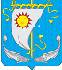 СОВЕТ ДЕПУТАТОВ СЕЛЬСКОГО ПОСЕЛЕНИЯ «АНДЕГСКИЙ СЕЛЬСОВЕТ»ЗАПОЛЯРНОГО РАЙОНАНЕНЕЦКОГО АВТОНОМНОГО ОКРУГАПятнадцатое   заседание 7- го созыва РЕШЕНИЕот 29 марта 2024 года № 2О ежегодном отчете главы Сельского поселения«Андегский сельсовет» Заполярного района Ненецкого автономного округао результатах деятельности Администрации Сельского поселения«Андегский сельсовет» Заполярного района Ненецкого автономного округа за 2023 год,в том числе о решении вопросов, поставленных Советом депутатов Сельского поселения«Андегский сельсовет» Заполярного района Ненецкого автономного округаВ соответствии с Федеральным законом от 06.10.2003 № 131-ФЗ «Об общих принципах организации местного самоуправления в Российской Федерации», Уставом Сельского поселения «Андегский сельсовет» Заполярного района Ненецкого автон6омного округа, Совет депутатов Сельского поселения «Андегский сельсовет» Заполярного района Ненецкого автономного округа РЕШИЛ:Принять к сведению прилагаемый отчет главы Сельского поселения «Андегский сельсовет» Заполярного района Ненецкого автономного округа о результатах деятельности Администрации Сельского поселения «Андегский сельсовет» Заполярного района Ненецкого автономного округа за 2023 год, в том числе о решении вопросов, поставленных Советом депутатов Сельского поселения «Андегский сельсовет» Заполярного района Ненецкого автономного округа.Настоящее решение вступает в силу со дня его принятия и подлежит официальному опубликованию.Глава Сельского поселения «Андегский сельсовет» ЗР НАО                                               В.Ф. АбакумоваПриложение к Решению Совета депутатов Сельского поселения «Андегский сельсовет» Заполярного района Ненецкого автономного округаот 29.03.2024 № 2ОТЧЕТглавы Сельского поселения «Андегский сельсовет» Заполярного района Ненецкого автономного округа о результатах деятельности Администрации Сельского поселения «Андегский сельсовет» Заполярного района Ненецкого автономного округа за 2023 год, в том числе о решении вопросов, поставленных Советом депутатов Сельского поселения «Андегский сельсовет» Заполярного района Ненецкого автономного округаВ соответствии с Федеральным законом «Об общих принципах организации местного самоуправления в Российской Федерации», Уставом Сельского поселения «Андегский сельсовет» ЗР НАО, глава Сельского поселения отчитывается о своей деятельности и о деятельности Администрации, а также о решении вопросов, поставленных депутатами.В течение 2023 года Администрацией Сельского поселения проводилась планомерная работа по решению вопросов местного значения, определенных статьей 14 Федерального закона РФ от 06.10.2003 года №131-ФЗ.Бюджет Сельского поселения	Бюджет СП «Андегский сельсовет» ЗР НАО на 2023 год сформирован в соответствии в соответствии с БК РФ, Законом №131 – ФЗ, федеральными законами, Законами НАО, Уставом, а так же в соответствии с Положением о БП в СП «Андегский сельсовет» ЗР НАО и иными нормативными актами РФ, НАО и актами органами местного самоуправления.Местный бюджет СП исполнен:по доходам в целом на сумму 19 869,6 т.р.  при уточненных плановых назначениях 20 386,4 т.р.  или 97,5% по отношению к годовым назначениям.по расходам в целом в сумме 19 707,4 т.р. при уточненных плановых назначениях 20 386,4 т.р. или 97% по отношению к годовым назначениям.превышение доходов над расходами  бюджета поселения по итогам исполнения бюджета за 2023 год составляет  99,2 т.р.Сравнительный анализ доходных показателей с аналогичным периодом прошлого годатыс. рублейОсновным источником формирования налоговых доходов, как и в предыдущий год, является налог на доходы физических лиц и налоги на совокупный доход. Их суммарный объем поступления составил 6 769,6 тыс. руб., а доля в структуре налоговых и неналоговых поступлений местного бюджета составляет 97,6%, что свидетельствует о высокой зависимости бюджета Сельского поселения от поступления данных налогов. Безвозмездные поступления. Фактически исполнено 12 933,9 т.р. (выполнение составило 97,4% к годовым назначениям), в т.ч.: Дотации бюджетам сельских поселений на выравнивание бюджетной обеспеченности - фактически исполнено 551,3 т.р. (выполнение составило 100 % к годовому назначению).Дотация поступила из окружного бюджета. Субвенции бюджетам бюджетной системы Российской Федерации - фактически исполнено 90,5 т.р. (выполнение составило 100% к годовому назначению).Иные межбюджетные трансфертыфактически исполнено 12 217,1 т.р. (выполнение составило 97,2 % к годовому назначению).Прочие безвозмездные поступления в бюджет сельского поселения 75,0 т.р. Поступление спонсорского вклада в рамках договора пожертвования от Фонда Печора.Расходная часть бюджета поселения в 2023 году исполнена в сумме 19 770,4 т.р. или 97% от запланированных назначений.Наибольший удельный вес в общем объеме расходов за 2023 год занимают расходы по разделу 01 «Общегосударственные вопросы» - 72,5%.По разделу 05 «Жилищно-коммунальное хозяйство» - 10%. Расходы по разделу 10 «Социальная политика» составляют 8,1% от общей суммы расходов за отчетный период. По разделу 03 «Национальная безопасность и правоохранительная деятельность» - 8,2%.По разделу 02 «Национальная оборона», 04 «Национальная экономика», 11 «Физическая культура и спорт» по 0,4%.07 «Образование» - менее 1% от общей суммы расходов.Местные налоги	В целях оптимизации перечня действующих налоговых льгот и их соответствия общественным интересам, повышения точности прогнозирования результатов предоставления налоговых льгот, обеспечения оптимального выбора объектов для предоставления финансовой поддержки в форме налоговых льгот в августе 2023 года Администрацией была проведена оценка эффективности предоставляемых налоговых льгот по местным налогам. Земельные отношенияУтвержден план проверок по муниципальному земельному контролю на 2023 год.Жилищная политика В целях гласного рассмотрения вопросов, связанных с обеспечением жилищных прав граждан, при органе местного самоуправления создана комиссия по жилищным вопросам Сельского поселения «Андегский сельсовет» Заполярного района Ненецкого автономного округа (далее по тексту – жилищная комиссия).В 2023 году 3 семьи принято на учет граждан, нуждающихся в жилых помещениях, предоставляемых по договорам социального найма. Велась работа по оформлению документов граждан по программе переселения из районов Крайнего Севера. Ведется работа по выявлению бесхозяйного имущества в целях дальнейшего оформления в муниципальную собственность. В рамках жилищной политики гражданам регулярно оказывается содействие по взаимодействию с Государственным юридическим бюро Ненецкого автономного округа в вопросах, связанных с оформлением недвижимости в собственность. Размещение муниципального заказа Одним из механизмов повышения эффективности использования бюджетных средств является контрактная система, которая направлена на совершенствование закупочного процесса, обоснованность цен муниципальных контрактов. В 2023 году заключен 1 муниципальный контрактов на 1 377,7 т. р. Экономия по результатам торгов составила 265,7т. р.Создание условий для предоставления транспортных услуг населению и организация транспортного обслуживания населения в границах поселенияВ рамках муниципальной программы «Развитие транспортной инфраструктуры муниципального района «Заполярный район» на 2021-2030 годы» исполнено:- мероприятие «Обозначение и содержание снегоходных маршрутов» - установлены вешки по направлению д. Андег – г. Нарьян-Мар. - мероприятие «Содержание мест причаливания речного транспорта в поселениях Заполярного района» - установка и демонтаж причала. Обслуживание мест причаливания речного транспорта в период навигации (поднятие, опускание тросов при изменениях уровня воды, отчистка причала от песка, регулировка причала) осуществлялось за счет прочих непрограммных расходов местного бюджета. Организация в границах поселения электроснабжения, водоснабжения населения, снабжения населения топливом В целях проведения своевременной и качественной подготовки объектов жилищно-коммунального хозяйства, энергетики, учреждений здравоохранения и социальной сферы сельского поселения к работе в осенне-зимний период, была организованна работа по подготовке жилищного фонда, объектов социально-культурного и коммунального назначения к осенне-зимнему периоду. Создана рабочая группа по проверке готовности объектов жилищно-коммунального хозяйства и социальной инфраструктуры сельского поселения к осенне-зимнему периоду.В ходе контроля подготовки объектов к работе в осенне-зимний период подготовлена следующая отчетная документация сельского поселения:- планы подготовки к отопительному сезону;- отчеты по форме 1-ЖКХ (зима) срочная;- отчеты по форме мониторинг расхода топливно-энергетических ресурсов в муниципальных образованиях Ненецкого автономного округа;- отчеты о ходе выполнения мероприятий в установленные сроки (в фактическом и процентном выражении);- паспорта готовности объектов муниципального жилищного фонда, социальной инфраструктуры и объектов тепло- и электроэнергетики к отопительному сезону.Весной и осенью проведен сезонный осмотр муниципального жилищного фонда, по итогам которого составлен план мероприятий по текущему ремонту.Обеспечение первичных мер пожарной безопасности в границах населенных пунктов поселения, участие в предупреждении и ликвидации последствий чрезвычайных ситуаций в границах поселенияВ целях предупреждения возникновения чрезвычайных ситуаций, связанных с пожарами в течение года проводились проверки в местах массового скопления людей, в организациях и учреждениях. Проводилась профилактическая работа среди населения, а именно размещались памятки о мерах пожарной безопасности на информационном стенде и общественных местах, также памятки распространялись среди населения.За счет средств районного бюджета в рамках МП «Безопасность на территории муниципального района «Заполярный район» на 2019-2030 годы» исполнено:- мероприятие «Техническое обслуживание и планово-предупредительный ремонт систем видеонаблюдения в местах массового пребывания людей, расположенных на территории МО»,- мероприятие «Поддержание в постоянной готовности местной автоматизированной системы централизованного оповещения гражданской обороны муниципального района «Заполярный район» в муниципальных образованиях»,- мероприятие «Предупреждение и ликвидация последствий ЧС в границах муниципальных образований». Средства были направлены на пополнение материальных ресурсов – приобретение огнетушителей.- мероприятие «Организация обучения неработающего населения в области гражданской обороны и защиты от чрезвычайных ситуаций». За счет средств бюджета на территории поселения осуществлялось круглосуточное видеонаблюдение.Жилищно-коммунальное хозяйствоВ рамках МП «Развитие коммунальной инфраструктуры муниципального района «Заполярный Район» на 2020-2030 годы» проведено мероприятие «Содержание площадок накопления твердых коммунальных отходов (включая площадки для накопления твердых коммунальных отходов в поселениях, где установлены контейнеры для сбора твердых коммунальных отходов) в муниципальных образованиях».Организация благоустройства и озеленения территории поселения, организация сбора и вывоза бытовых отходов и мусораВ рамках МП «Развитие социальной инфраструктуры и создание комфортных условий проживания на территории муниципального района «Заполярный район» на 2021-2030 годы» в 2023 году исполнено:- мероприятие «Благоустройство территорий поселений». Осуществлялись работы по  очистке от снега и льда мостовых, по покосу и уборке травы на общественных территориях Сельского поселения, по обрезке и вырубке сухостоя и аварийных деревьев, вырезке сухих и поломанных сучьев и веток на общественных территориях Сельского поселения.- мероприятие «Уличное освещение» - коммунальные услуги в частности потребления электроэнергии по уличному освещению,- мероприятие «Установка детской игровой площадки в д. Андег Сельского поселения «Андегский сельсовет» ЗР НАО»,За счет средств бюджета исполнены мероприятия по уборке снега с мостовых, механическая уборка проездов общего пользования. Осуществление первичного воинского учета на территориях, где отсутствуют военные комиссариатыВедение воинского учета – это постановка и снятие граждан, пребывающих в запасе, оформление документов на граждан, подлежащих первоначальной постановке на воинский учёт (совместно с организациями сельского поселения), сопровождение призывников на медицинские осмотры. За счет средств федерального бюджета средства направляются на оплату труда и начисления на оплату труда, а также на услуги связи и приобретение материальных запасов, необходимых для осуществления деятельности по ведению воинского учета на территориях, где отсутствуют военные комиссариаты.Социальная политикаВ рамках МП «Развитие административной системы местного самоуправления муниципального района «Заполярный район» на 2017-2025 годы» в течение отчетного года осуществлялась доплата к пенсии лицам, замещавшим должности муниципальной службы. Доплата к пенсии назначена в соответствии с Законом НАО от 25.10.2010 № 73-ОЗ «О ежемесячной доплате к трудовой пенсии лицам, замещавшим должности муниципальной службы в Ненецком автономном округе». Ежемесячную доплату к пенсии получают 4 человека.КультураЗа счет спонсорского вклада проведено культурное событие «День села».Физическая культура и спортЗа счет спонсорского вклада и собственных средств СП проводилось мероприятие «Соревнования по спортивному подледному рыболовству «Андегская рыбалка – 2023»Работа с обращениями гражданВажное место в деятельности Администрации Сельского поселения «Андегский сельсовет» Заполярного района Ненецкого автономного округа занимает работа с обращениями граждан. Деятельность в данной области осуществляется в соответствии с Федеральным законом от 02.05.2006 № 59-ФЗ «О порядке рассмотрения обращения граждан Российской Федерации». В 2021 году в общий отдел Администрации Сельского поселения «Андегский сельсовет» ЗР НАО поступило 4 обращения граждан в письменной форме. Также, в случае необходимости работа с гражданами по интересующим вопросам проводится в ходе личного приема. В результате рассмотрения обращений граждан в 2021 году, Администрацией сельского поселения выдано 46 документов юридического характера, содержащие запрашиваемые сведения, таких как справка о составе семьи, выписка из домовой книги и т.д.В связи с отсутствием на территории нотариуса, выполняются нотариальные действия, предусмотренные законодательством Российской Федерации, а именно, заверка копий документов и подписей граждан, оформление доверенностей и завещаний. В прошедшем году в реестре зарегистрировано 11 нотариальных действий.  В летнее время, в период отпуска сотрудника отделения МФЦ, Администрацией оказывалось содействие гражданам в подготовке документов для решения вопросов, отнесенных к компетенции Пенсионного фонда Российской Федерации и органов социальной защиты населения.Продолжалось взаимодействие с компетентными органами в части постановки на учет физических лиц в налоговом органе на территории Российской Федерации (получение ИНН), а также выбора страховой медицинской организации (получение мед. полиса).  По всем обращениям граждан за отчетный период были даны необходимые разъяснения и поручения соответствующим исполнителям.Все заявления и обращения рассмотрены в установленные сроки, по всем обращениям проведены необходимые мероприятия.На официальном информационном сайте Сельского поселения «Андегский сельсовет» ЗР НАО в сети «Интернет» действует интерактивная страница «Обращения граждан», в режиме которой можно задать вопрос на интересующую тему. При заполнении необходимо указать электронный или почтовый адрес, на который может быть направлен ответ. Также на сайте можно ознакомиться с графиком личного приема граждан главой сельского поселения и специалистами Администрации.Наградная деятельностьПри содействии Администрации Сельского поселения три гражданина награждены почетными грамотами Собрания депутатов Ненецкого автономного округа, один житель награжден Почетной грамотой Администрации Ненецкого автономного округа, три жителя деревни Андег награждены Почетной грамотой главы Заполярного района, четыре жителя награждены благодарственным письмом главы Заполярного района, благодарственным письмом главы администрации Заполярного района.Две семьи, проживающие на территории Сельского поселения, награждены медалями «За любовь и верность».Система муниципальных правовых актовСогласно Уставу Сельского поселения «Андегский сельсовет» Заполярного района Ненецкого автономного округа, органы местного самоуправления и должностные лица органов местного самоуправления сельского поселения в соответствии с Федеральным законодательством издают правовые акты, образующие, в целом, систему муниципальных правовых актов. В 2023 году Администрацией Сельского поселения для решения вопросов местного значения, а также в целях организации своей деятельности издано 217 (Двести семнадцать) муниципальных правовых актов, в том числе 75 (семьдесят пять) Постановлений и 31 (тридцать одно) Распоряжения. Кроме того, 25 (двадцать пять) Решения приняты и рассмотрены Советом депутатов. Похозяйственный учетНа сегодняшний день на территории поселения насчитывается 60 хозяйств.На территории деревни Андег осуществляют деятельность два крестьянско-фермерских хозяйства по разведению крупного рогатого скота, производство молока и молочных продуктов и одно личное подсобное хозяйство по разведению птицы.Деятельность Совета депутатовВ 2023 году состоялось 8 заседаний Совета депутатов. В результате рассмотрения вопросов, отнесенных к компетенции Совета депутатов, принято 25 Решений. В отчетном году от депутатов Сельского поселения «Андегский сельсовет» ЗР НАО вопросов, поручений, обращений в адрес администрации и председателя Совета не поступало.  Информация о деятельности Совета депутатов, публиковалась в информационном бюллетене Сельского поселения «Андегский сельсовет» Заполярного района Ненецкого автономного округа и размещалась на официальном сайте сельского поселения в сети «Интернет».Наименование показателяИсполнено за 2022 годДоля доходов в общем объеме доходов, %Исполнено за 2023 годДоля доходов в общем объеме доходов, %Результат сравнения ( - доходы уменьшились / + доходы увеличились)Налоговые доходы6 562,3  23,66 741,6  33,9179,3  Налог на доходы физических лиц4 402,0  67,14 433,0  22,331,0  Налог, взимаемый с налогоплательщиков, выбравших в качестве объекта налогообложения доходы832,6  12,7911,1  4,678,5  Единый сельскохозяйственный налог1 303,4  19,91 425,5  7,2122,1  Налог на имущество физических лиц4,4  0,05,3  0,00,9  Земельный налог19,3  0,3-35,1  -0,2-54,4  Государственная пошлина0,6  0,01,8  0,01,2  Неналоговые доходы132,5  0,5194,1  1,061,6  Прочие поступления от использования имущества, находящегося в собственности сельских поселений (за исключением имущества муниципальных, бюджетных и автономных учреждений, а также имущества муниципальных унитарных предприятий, в том числе и казенных) 111,5  0,4194,1  1,082,6  Прочие доходы от компенсации затрат бюджетов сельских поселений21,0  0,10,0  0,0-21,0  Всего налоговых и неналоговых доходов6 694,8  24,06 935,7  34,9240,9  Безвозмездные поступления21 156,3  76,012 933,9  65,1-8 297,4  Дотации523,5  1,9551,3  2,827,8  Субвенции289,2  1,090,5  0,5-198,7  Иные межбюджетные трансферты20 741,2  74,512 217,1  61,5-8 524,1  Возврат остатков субсидий, субвенций и иных межбюджетных трансфертов, имеющих целевое назначение, прошлых лет из бюджетов поселений-397,6  -1,40,0  0,0397,6  Прочие безвозмездные поступления в бюджеты сельских поселений0,0  0,075,0  0,475,0  ВСЕГО ДОХОДОВ27 851,1  100,019 869,6  100,0-8 056,5  